附件一：投标承诺书投标承诺书（本承诺书装订于商务标首页）本公司郑重承诺：将遵循公开、公平、公正和诚实守信的原则，参加上海思博职业技术学院大数据与虚拟现实技术综合实训中心改建项目的投标。一、所提供的一切材料都是真实、有效、合法的。二、不与招标人、其他投标人或者招标代理机构串通投标，损害国家利益、社会利益或他人的合法权益。三、不向招标人或评标委员会成员或相关人员行贿，以牟取中标。四、不以他人名义投标或者其他方式弄虚作假，骗取中标。五、不接受任何形式的挂靠，不扰乱招投标市场秩序。六、不在投标中哄抬价格或恶意压价。七、不在招投标活动中虚假投诉。八、本公司若有违反承诺内容的行为，愿意接受建设行政主管部门的处罚，并承担相应的法律责任。投标人：                                   （盖章）投标人地址：                                         法定代表人（签名）：                 手机：             项目负责人（签名）：                 手机：                 年  月  日附件二：投标保证书（格式）投标保证书致（招标人）：1、我司已收到上海思博职业技术学院大数据与虚拟现实技术综合实训中心改建项目的招标文件，我单位经考察现场和研究上述工程招标文件的投标须知、合同协议条件、技术文件、技术规范、图纸、工程量清单和其他有关文件后，我方愿以人民币                 元的总价，按上述招标文件、合同协议条件、技术文件、技术规范、图纸、工程量清单的条件承包上述工程的施工、竣工和保修。2、一旦我方中标，我方保证在        天（日历日）内竣工并移交本工程。3、如果我方中标，为保证能全面履行本工程承包中的各项权利和义务，在中标后14天内向招标人提供不低于合同价10%的履约保函。4、我方同意所递交的投标文件在投标有效期90天内有效，在此期间内我方的投标有可能中标，我方将受此约束。5、除非另外达成协议并生效，你方的中标通知书和本投标文件将构成约束我们的合同。6、我们明白招标人不一定要接纳最低的投标价的投标或收到的任何投标，也不会解释选择否决任何投标的原因与理由。7、我们确认本投标已考虑发包方或其招标咨询单位已向我方发出的关于招标文件的修改通知。8、一旦我方中标，我方承诺：如果发现你方的其他合同相对人与我方合同相对人重合的情况，致使该相对人履行合同的行为可能导致贵我双方利益冲突时，我方将无条件同意与该相对人终止合同关系，并豁免因此终止合同行为而导致的该相对人的合同责任。上述承诺为我方对你方及上述合同相对人同时作出。投标人：（盖章）单位地址：法定代表人：（签字或盖章）邮政编码：电话：传真：开户银行名称：银行账号：开户行地址：电话：日期：   年   月   日附件三：法定代表人资格证明书、授权委托书法定代表人资格证明书单位名称：地址：姓名：          性别：      年龄：    职务：      身份证号：（                   ）系                      的法定代表人。有签署上海思博职业技术学院大数据与虚拟现实技术综合实训中心改建项目                            （招标工程名称）的投标文件、合同和处理一切与之有关的事务的合法资格。特此证明。投标人：（盖章）法定代表人签章：日期：   年   月   日授权委托书本授权书申明：                         （公司名称）法定代表人           （姓名）经合法授权，特代表本公司（以下称投标人）任命：                          （公司名称）          （职务）          （姓名）为正式的合法代理人,并授权该代理人在有关                  （工程名称）投标工作中,以投标人的名义签署投标书、进行谈判、签署合同并处理与此有关的一切事务，本授权书不得转委托。投标人：（盖章）法定代表人：（签字或盖章）代理人：（签字或盖章）时      间：      年   月   日 附件四：上海市建设工程施工投标标书情况汇总表工程地址:附件五：主要材料汇总表主要材料汇总表注：按各种不同类型的材料分开填报进行合计，无法归入大类的材料统一列入“其他”。投标人：(公章)法定代表人或委托代理人：(签字或印章)日期：附件六：项目经理简况表项目经理简况表附件七：主要施工管理人员表主要施工管理人员表附件八：劳动力计划表	劳动力计划表	投标人应按所列格式提交估计的劳动力计划表附件九：工程量清单及平面布置图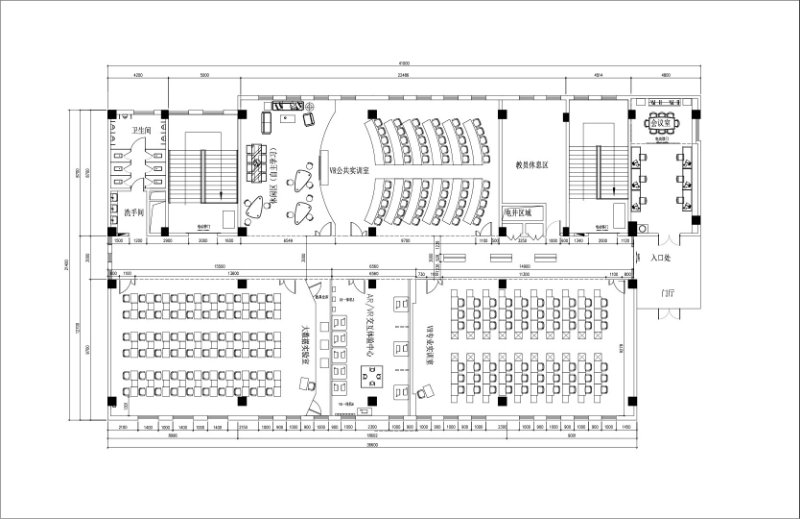 身份证复印件粘贴处序号项目总价（元）备注合计工期、质量未达标的处罚承诺：工期、质量未达标的处罚承诺：工期、质量未达标的处罚承诺：序号材料名称产地供货单位规格、型号单位数量单价合价姓名性别性别身份证号身份证号身份证号职务职称职称学历学历学历项目经理等级项目经理等级项目经理等级项目经理证书编号项目经理证书编号项目经理证书编号参加工作时间参加工作时间参加工作时间从事项目经理年限从事项目经理年限从事项目经理年限已完工程项目情况已完工程项目情况已完工程项目情况已完工程项目情况已完工程项目情况已完工程项目情况已完工程项目情况已完工程项目情况已完工程项目情况已完工程项目情况已完工程项目情况已完工程项目情况招标人招标人项目名称项目名称项目名称建设规模建设规模开、竣工程日期开、竣工程日期开、竣工程日期工程质量工程质量序号名称姓名职务职称主要资历、经及承担过的项目12345678910…工种级别按工程施工阶段投入劳动力情况按工程施工阶段投入劳动力情况按工程施工阶段投入劳动力情况按工程施工阶段投入劳动力情况按工程施工阶段投入劳动力情况按工程施工阶段投入劳动力情况按工程施工阶段投入劳动力情况工种级别序号项 目 名 称计量
单位工程量备注一 拆除工程1  拆除教室墙体m2303.96 2  地面地台凿除m31.58 3  拆除教室原有门扇樘17.00 4  教室门洞扩大樘1.00 5  拆除教室静电地板m2491.40 6  平面块料拆除m264.50 7  立面块料拆除m2174.60 8  天棚面龙骨及饰面拆除m264.50 9  拆除卫生间排风扇只2.00 10  墙顶面部分脱皮涂料铲除m2360.81 11  拆除灯具只66.00 12  拆除卫生间蹲坑套15.00 13  拆除卫生间小便斗套6.00 14  拆除卫生间隔断m271.72 15  拆除卫生间大理石台面及钢架套3.00 16  拆除卫生间台盆及龙头套7.00 17  拆除卫生间拖把斗及龙头套2.00 二 新建工程1  新砌教室墙体导墙m94.10 2  混凝土梁 圈梁m31.34 3  新砌卫生间地台m31.58 4  新砌实心砖墙m281.70 5  新砌墙体粉刷m2163.40 6  新隔轻钢龙骨隔墙 纸面石膏板 双层m272.20 7  封教室消防管及落水管m225.92 8  卫生间水管补漏项1.00 9  钢桁架 木工板 石膏板敷面t0.82 10  钢墙架 木工板 石膏板敷面t1.58 三 装修工程1  防静电活动地板 主材利旧m2491.40 2  新铺地毯m2709.20 3  金属材料踢脚线m372.80 4  地面防水m226.50 5  卫生间地砖修补m226.50 6  卫生间墙砖修补m281.60 7  新增教室玻璃隔断m2188.72 8  百叶窗帘m2188.72 9  铝合金平顶 卫生间m226.50 10  铝合金穿孔吸音板 过道m264.80 11  天棚吊顶 走道m278.80 12  墙顶面部分批嵌m2463.86 13  墙面喷刷涂料m2969.86 14  天棚喷刷涂料m2834.21 15  卫生间台盆台面大理石m21.56 16  强弱电井门修复m24.62 四 门窗工程1  新做教室内门（设备间、教具仓库等）樘4.00 2  成品套装木门安装 单扇门樘2.00 3  办公室套装门  双扇门樘1.00 4  金属门窗套m26.00 5  教室钢化玻璃平开门m220.52 6  电子感应门 电动装置樘6.00 7  电子感应门 传感装置樘6.00 8  电子感应门钢化玻璃门樘6.00 9  卫生间隔断m234.30 五 安装工程1  室内空调项1.00 2  配电箱台7.00 3  配合曲面屏安装m216.60 4  过道筒灯套30.00 5  灯具安装 教室 休息室套57.00 6  卫生间灯具安装套3.00 7  2.5平方单芯线m7353.00 8  4平方单芯线m395.00 9  10平方单芯线m195.00 10  网络线m950.00 11  弱电插座个35.00 12  强电插座个35.00 13  埋地单相安全插座 32A以下个74.00 14  86型暗盒个175.00 15  线槽m158.42 16  PVC20m860.22 17  凿（压）槽m356.60 18  新装大便器 蹲式套6.00 19  新装小便器套5.00 20  洗脸盆组3.00 21  成品拖布池安装个1.00 22  角阀DN15个3.00 23  UPVC排水管DN110m13.30 24  地漏DN50个2.00 25  UPVC排水管DN50m33.60 26  进水管（冷水管）PPRDN25m55.30 27  消防箱移位项1.00 六 暂列金额1三间教室专业弱电系统项1.00 